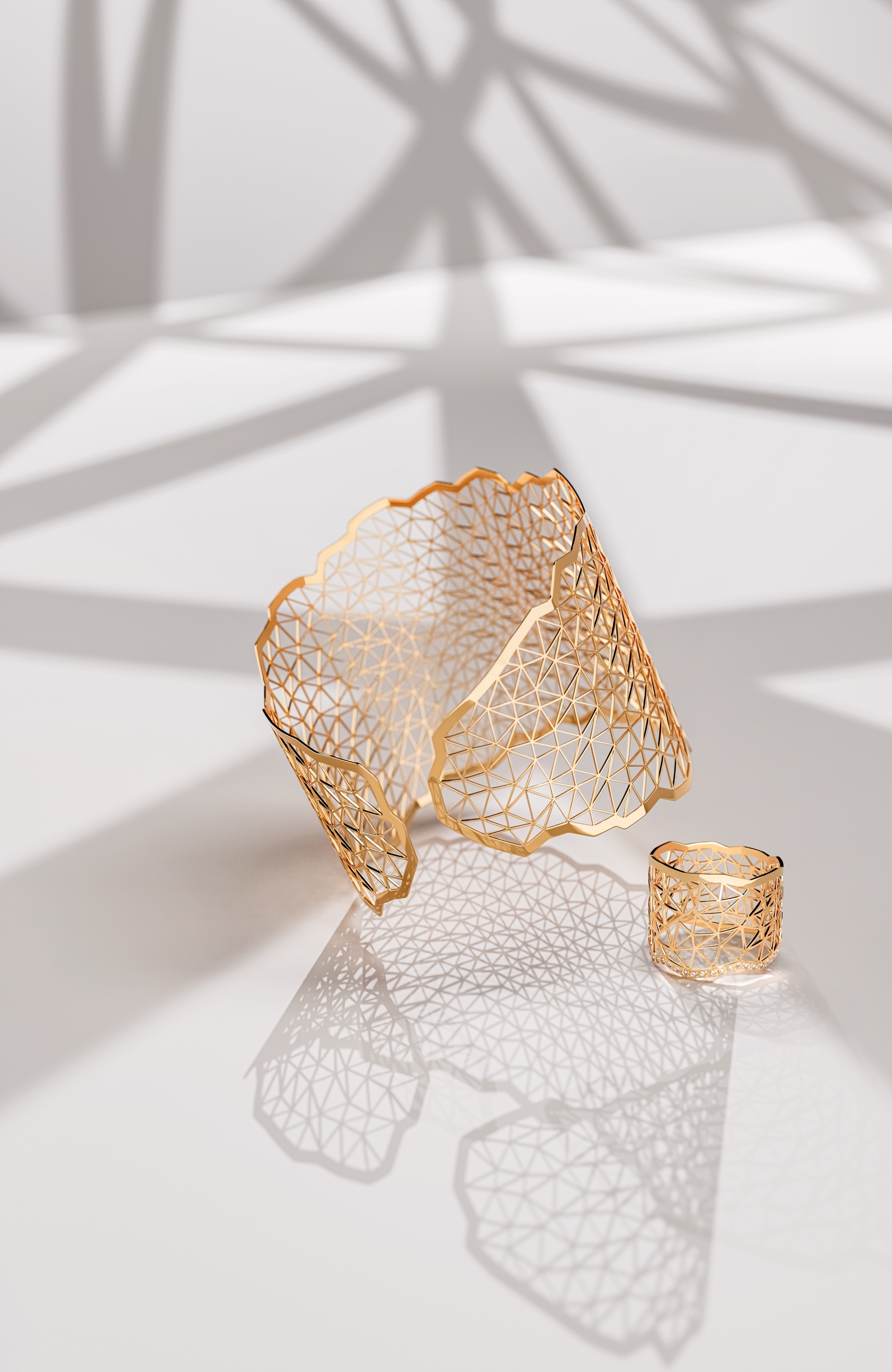 TC NIESSING TOPIA VISION NIESSING TOPIA VISION SLOGANNIESSING TOPIA VISION - Be realistic – and try the impossible!ESSENCENIESSING TOPIA VISION is an exclusive world first that makes the seemingly impossible possible: The collection transforms fascinating visions into precious jewelry. The bangles, rings, earrings and chain are inspired by the beauty of natural phenomena: gossamer soap bubbles, radiant northern lights, glittering reflections on the sea … The refined, uniquely delicate and iridescent pieces of jewelry with their distinctive pattern and expressive outer contours inspire the imagination and carry you off to dream worlds. Niessing Topia Vision is as luxurious and sensual as a gentle touch. Express your visions in gold!DISCOVER A WORLD FULL OF IMAGINATIONSNiessing designers have taken Topia to the next level with the new, luxurious Topia Vision jewelry collection. The Niessing Topia jewelry line transforms paper-thin precious metal folded by hand into exquisite treasures. The design, awarded the »Red Dot: Best of the Best«, is inspired by the vast view of pristine nature, such as dune landscapes in the desert and the highest mountains on earth.REAL LANDSCAPES BECOME DREAM WORLDSTopia Vision expands the view from real landscapes to the imaginary, the surreal: gossamer soap bubbles, radiant northern lights, mysterious misty clouds, glittering reflections on the sea – such phenomena give free rein to the imagination. Graphic patterns and abstract structures such as branching sand tracks in a desert or the iridescent play of light in illuminated metropolitan cities also inspire the dream worlds of Topia Vision.FORM AND FUNCTION IN PERFECT HARMONYTopia Vision plays with graphic patterns and shapes: The different sized, fine triangles are not merely decorative. They also serve to create tension in the jewelry. Where greater stability is required, such as in the gentle curve of the Topia Vision bangle or ring, the pattern becomes more compact.GOLD AS IRIDESCENT AS A GOSSAMER SOAP BUBBLEThe expressive outer contours provide the jewelry with fascinating dynamics; the pieces are incredibly fine, full of lightness and transparency. The bracelet and rings playfully embrace the arm and fingers gently. The lustrous surface reflects the light and captures colors from its surroundings. The gold, which is heavy and compact by nature, appears to virtually dissolve, shimmering like a gossamer soap bubble interacting with the ambient light.Niessing Topia Vision translates visionary design into precious jewelry and makes dream worlds come true: Experience the power of visions!NIESSING TOPIA VISION EARRINGS DROP DIAMONDRADIANT BEAUTIESThe impressive radiance of the iridescent Topia Vision pattern is further emphasized by the version with a sparkling pendant, consisting of three delicately scattered diamonds, and they subtly sparkle with every movement. The earstud itself is presented with a diamond halo, adding an additional dimension to this exquisite earpiece. A breathtaking piece of jewelry that captivates the senses.NIESSING TOPIA VISION EARRINGS TRIANGLE DIAMONDBRILLIANT FASCINATIONExperience the captivating dynamics of NIESSING TOPIA VISION TRIANGLE DIAMOND earrings, where the sparkling diamonds in the graceful pendant elegantly sway with every movement, subtly illuminating. The earstud itself impresses with an extraordinary diamond halo that further accentuates the unique form. Envision the power of brilliant ideas!NIESSING TOPIA VISION HOOP EARRINGS DIAMONDSPARKLING ENCHANTMENTStep into the enchanting world of NIESSING TOPIA VISION HOOP EARRINGS DIAMOND, where a magical masterpiece unfolds. Delicate hoops, artfully crafted with a network of Topia Vision triangles, reveal their enchanting effect with every play of light. Within this captivating network, small diamonds are set, capturing every beam of light like sparkling stars in the night, making you shine!